Коллеги!Бухгалтерское и аудиторское сообщество Республики Беларусь в лице д.э.н., профессора Дмитрия Панкова, Алексея Евдокимовича, Валентины Неизвестной скорбит в связи с утратой Шеремета Анатолия Даниловича.Его уход явился невосполнимой болью в наших сердцах.Алексей Евдокимович, кандидат экономических наук, исполнительный директор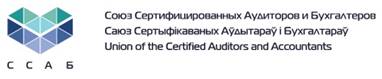 